Tarptautinė studentų mokslinė - praktinė konferencija„Ekonomika. Verslas. Vadyba – 2024“2024 m. balandžio 17 d.Reikalavimai straipsnio įforminimuiStraipsnio apimtis: 4-5 spausdinto teksto puslapiai, parengti lietuvių arba anglų kalba.Straipsniai turi būti parengti naudojant Microsoft Word A4 (210 x 297 mm) formatu. Paraštės: viršutinė, apatinė, kairė, dešinė - po 2 cm.Straipsnio tekstas: viengubas intervalas tarp eilučių, Calibri 12 pt šriftu, lygiuojamas pagal abu kraštus, įtrauka – 1 cm. Straipsnio pavadinimas: didžiosiomis raidėmis, per vidurį, 14 pt Bold.Autoriaus vardas, pavardė: mažosiomis raidėmis, per vidurį, 14 pt Bold.Mokslinio vadovo vardas, pavardė: mažosiomis raidėmis, per vidurį, 12 pt Bold, Italic.Institucijos pavadinimas: mažosiomis raidėmis, per vidurį, 12 pt Bold, Italic.Straipsnio skyrių pavadinimai: mažosiomis raidėmis, per vidurį, 12 pt Bold. NENUMERUOKITE. Paveikslai, lentelės numeruojami arabiškais skaitmenimis, pvz., (1 pav., 1 lentelė), per vidurį. Lentelės numeruojamos viršuje, centre, po lentele nurodant šaltinį. Paveikslai numeruojami apačioje centre, apačioje nurodant šaltinį. Nei lentelėms, nei paveikslams nenaudokite automatinės numeracijos. Diagramose užrašams naudokite tą patį šriftą – Calibri, 11 pt.Literatūra ir citavimas – taikomas APA7 citavimo stilius. Literatūros sąraše šaltinių bibliografiniai aprašai pateikiami abėcėlės tvarka pagal autorių pavardes, jeigu autorių nėra – rikiuojami pagal antraštes. Šriftas 11 pt, viengubas intervalas, lygiuojama prie kairiojo krašto. NENUMERUOKITE. (Norėdami daugiau APA7 pavyzdžių galite pasinaudoti šia nuoroda)Santrauka (Summary) anglų kalba: straipsnio pavadinimas didžiosiomis raidėmis, 10 pt Bold, tekstas 10 pt, lygiuojamas pagal abu kraštus.Pateiktas tekstas turi būti suredaguotas. Atkreipkite dėmesį į straipsnio kalbą.Straipsnio pavadinimas
Vardas PavardėMokslinis vadovas(ė) – prof. arba doc. dr. arba lekt. Vardenis PavardenisInstitucijos pavadinimasĮvadasTekstas tekstas tekstas Tekstas tekstas tekstas Tekstas tekstas tekstas Tekstas Tekstas tekstas tekstas Tekstas Tekstas tekstas tekstas Tekstas Tekstas tekstas tekstas Tekstas Tekstas tekstas tekstas Tekstas Tekstas tekstas tekstas tekstas tekstas Tekstas Tekstas tekstas tekstas Tekstas.Straipsnio tikslas – tekstas tekstas tekstas Tekstas tekstas tekstas Tekstas tekstas tekstas Tekstas Tekstas tekstas tekstas Tekstas Tekstas tekstas tekstas Tekstas Tekstas tekstas tekstas Tekstas Tekstas tekstas tekstas Tekstas Tekstas tekstas tekstas tekstas tekstas Tekstas Tekstas tekstas tekstas Tekstas.Straipsnio uždaviniai:Tekstas tekstas tekstas Tekstas Tekstas tekstas tekstas Tekstas Tekstas tekstas tekstas Tekstas Tekstas tekstas tekstas Tekstas.Skyriaus pavadinimasTekstas tekstas tekstas Tekstas tekstas tekstas Tekstas tekstas tekstas Tekstas Tekstas tekstas tekstas Tekstas Tekstas tekstas tekstas Tekstas Tekstas tekstas tekstas Tekstas Tekstas tekstas tekstas. Tekstas Tekstas tekstas tekstas tekstas tekstas Tekstas Tekstas tekstas tekstas Tekstas Tekstas tekstas tekstas Tekstas Tekstas tekstas tekstas Tekstas Tekstas tekstas tekstas Tekstas Tekstas tekstas tekstas Tekstas.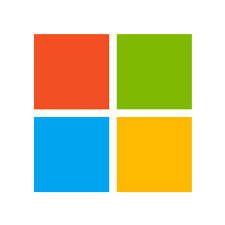 1 pav. Paveikslo pavadinimasŠaltinis: ....Tekstas tekstas tekstas Tekstas tekstas tekstas Tekstas tekstas tekstas Tekstas Tekstas tekstas tekstas Tekstas Tekstas Tekstas tekstas tekstas Tekstas Tekstas tekstas tekstas Tekstas Tekstas tekstas tekstas.1 lentelė. Lentelės pavadinimasŠaltinis. ....Tekstas tekstas tekstas Tekstas tekstas tekstas (Arnold, 2019) Tekstas tekstas tekstas Tekstas Tekstas tekstas tekstas Tekstas Tekstas Tekstas tekstas tekstas Tekstas Tekstas tekstas tekstas Tekstas Tekstas tekstas tekstas.Skyriaus pavadinimasTekstas tekstas tekstas Tekstas tekstas tekstas Tekstas tekstas tekstas Tekstas Tekstas tekstas tekstas Tekstas Tekstas Tekstas tekstas tekstas Tekstas Tekstas tekstas tekstas Tekstas Tekstas tekstas tekstas. Tekstas Tekstas Tekstas tekstas tekstas Tekstas Tekstas tekstas tekstas Tekstas Tekstas tekstas tekstas.Išvados1. Tekstas, tekstas.............2. Tekstas, tekstas..............3. Tekstas, tekstas..............LiteratūraArnold, G. (2019). Corporate financial management. Harlow: Pearson Education.Balčiūnienė, R. (2016, vasario 3). Didžiausi biudžetai – socialinei medijai ir turinio rinkodarai. Verslo žinios, 18(4474), p. 12–14. Bartkevičius, A. (2024, vasario 20). Darbo apmokėjimas nuo 2024 m. Apskaitos, audito ir mokesčių aktualijos. https://aktualijos.lt/straipsniai/darbo-apmokejimas-nuo-2024-m-1Barua, A., Kim, J. H., & Yi, S. (2022). Earnings management through financing activities: Evidence from early debt extinguishments. The Journal of Corporate Accounting & Finance, 33(2), 99–112. https://doi.org/10.1002/jcaf.22537Gavelis, V., Gylys, P., Klimašauskienė, D., Mačiekus, V., Ramanauskė, N., Rastenienė, A. & Snieška, V. (2017). Mikroekonomika. Vilniaus universiteto leidykla.Gylys, B. (2018). Bitonomija: įvadas į pirmą milijoną internetu. Alma littera.Kardelis, K. (2016). Mokslinių tyrimų metodologija ir metodai. Mokslo ir enciklopedijų leidybos centras.Samuilova, A. & Lieponiene, J. (2018). Programos STEKAS PLIUS praktinis taikymas: studijų knyga. BMK leidykla.STRAIPSNIO PAVADINIMAS ANGLŲ KALBASummarySumary Sumary Sumary Sumary Sumary Sumary Sumary Sumary Sumary Sumary Sumary Sumary Sumary Sumary Sumary Sumary Sumary Sumary Sumary Sumary Sumary Sumary Sumary Sumary Sumary Sumary Sumary Sumary Sumary Sumary Sumary Sumary Sumary Sumary Sumary Sumary. Sumary Sumary Sumary Sumary Patarimai konferencijos straipsniuiTema Straipsnis – ne vadovėlis, tema negali būti per plati, bet aiškiai apibrėžta ir aktuali. Rekomenduojama įtraukti metus, šalis, jei atliekama apžvalga. Turi matytis naujumas, problematika.Įvadas:Temos aktualumas (galima pradėti naujausiomis citatomis, kodėl tai svarbu).Pagrindiniai autoriai, nagrinėjantys  šią temą: bent du sakiniai – apžvalginiai, ką autoriai (bent penki autoriai per paskutinius trejus metus) nagrinėjo. Vėliau, literatūros apžvalgoje jie labiau detalizuojami.Straipsnio problema – klausimas; tyrimo objektas; straipsnio tikslas – (pagal temą); straipsnio uždaviniai (tiek išvadų suformuluojama ir pabaigoje);  tyrimo metodai (mokslinės literatūros lyginamoji analizė, statistinis duomenų apdorojimas, apibendrinimas, anketinė apklausa, grafinio duomenų vaizdavimo metodai, koreliacija, regresija ir t.t.).Literatūros apžvalga – teoriniai aspektai Išgryninamos sąvokos (pagal temą ir raktinius žodžius).Aprašomi, ką nagrinėja pasirinkti autoriai, pabaigoje padaromas apibendrinimas. Labai gerai įdėti apibendrinančią lentelę.Pabaigoje paryškinama problematika, šis sakinys kaip jungiamasis su kitu skyreliu.Analizė – tyrimasAprašomi rezultatai (grafikai, lentelės)Literatūros sąrašas ne mažiau kaip 10 šaltinių, iš kurių 3 užsienio autorių iš tarptautinių duomenų bazių.Rekomenduojami šaltiniai:Žurnalų duomenų bazės (DB):Academic Search Ultimate (EBSCO)Business Source Ultimate (EBSCO)Wiley Online LibraryTaylor & Francis OnlineEmerald Insight - Management Journals CollectionSpringer JournalStatistinė, rinkos tyrimų DB:Passport (Euromonitor International)BloombergLSDEurostatPasaulio ekonomikos forumasOECDPasaulio bankasJT 